בס"ד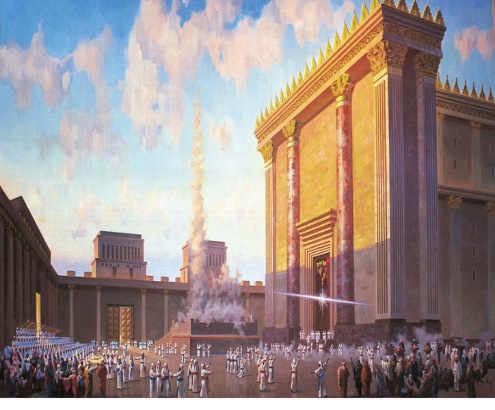 פרק ח' – חנוכת בית המקדש"צְאֶינָה וּרְאֶינָה בְּנוֹת צִיּוֹן בַּמֶּלֶךְ שְׁלֹמֹה 
בָּעֲטָרָה שֶׁעִטְּרָה לּוֹ אִמּוֹ בְּיוֹם חֲתֻנָּתוֹ וּבְיוֹם שִׂמְחַת לִבּוֹ " (שיר השירים)1.ביאורי מילים:"במלך שלמה" _______________________________________"יום חתונתו" ________________________________________"יום שמחת ליבו "_____________________________________2.לאיזה יום נמשל יום חנוכת בית המקדש ? מדוע ?______________________________________________________________________________________________________________________________________3.באיזה חודש היתה חנוכת המקדש ? כיצד הוא מכונה ? ______________________________________________________________________________________________________________________________________4.מי נמצא בחנוכת בית המקדש?______________________________________________________________________________________________________________________________________5.מה קורה כאשר ארון הברית נכנס אל קודש הקודשים? __________________________________________________________________ __________________________________________________________________6.מה הייתן מבקשות מה' אם הייתן נמצאות בחנוכת בית המקדש ?________________________________________________________________________________________________________________________________________